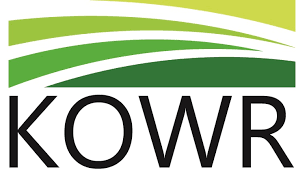 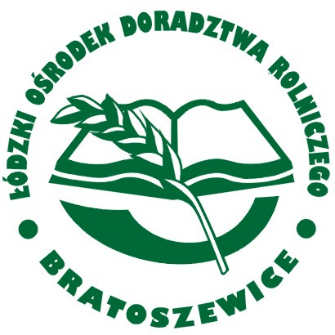  Konkurs    „Chleb Ziemi Łódzkiej” Materiał opracowany przez Łódzki Ośrodek Doradztwa Rolniczego z siedzibą w Bratoszewicach.              FORMULARZ ZGŁOSZENIOWY  Imię i nazwisko osoby upoważnionej do reprezentowania Koła Gospodyń Wiejskich:Nazwa Koła Gospodyń Wiejskich // Imię i nazwisko producenta RHD; powiat, gminaAdres do korespondencji*: Dane kontaktowe: Adres e-mail oraz numer telefonu*:*w przypadku gdy dane dotyczą osoby fizycznej upoważnionej do reprezentowania Koła Gospodyń Wiejskich niezbędna jest zgoda tej osoby na ich przetwarzanie.Jako osoba upoważniona do reprezentowania ww. Koła Gospodyń Wiejskich zgłaszam Koło Gospodyń Wiejskich, które reprezentuję do udziału w ww. Konkursie na zasadach określonych w treści Regulaminu Konkursu z którym zapoznałam/zapoznałem się i w pełni go akceptuję.Zgoda na przetwarzanie danychW związku ze zgłoszeniem udziału w Konkursie „Chleb Ziemi Łódzkiej”, świadomie i dobrowolnie wyrażam zgodę na przetwarzanie przez Organizatora ww. Konkursu moich danych osobowych w zakresie danych kontaktowych t.j.: adresu korespondencyjnego**, adresu e-mail** i nr telefonu** udostępnionych przeze mnie jako osoby upoważnionej do reprezentowania zgłoszonego Koła Gospodyń Wiejskich w celach związanych z organizacją, przeprowadzeniem i rozstrzygnięciem Konkursu „Chleb Ziemi Łódzkiej” a także, w przypadku gdy Koło gospodyń, które reprezentuje zostanie laureatem Konkursu, w celach związanych z przekazaniem informacji o przyznaniu i organizacji odbioru Nagród oraz w celu realizacji obowiązków Organizatora dotyczących ewidencji korespondencji i archiwizacji dokumentacji zgodnie z ustawą o narodowym zasobie archiwalnym i archiwach (Dz.U. z 2020 r. poz. 164).Oświadczam, że:zapoznałam/zapoznałem się z treścią informacji dotyczącej przetwarzania moich danych osobowych przez Organizatora Konkursu zawartych w § 12 Regulaminu ww. Konkursu, z którego treścią zapoznałam/zapoznałem się i w pełni go akceptuję,zostałam/zostałem poinformowana/poinformowany:o prawie do wycofania wyżej wyrażonej zgody na przetwarzanie moich danych osobowych, i wiem, że cofnięcie zgody nie wpływa na zgodność z prawem przetwarzania, którego dokonano na podstawie zgody przed jej wycofaniem,że przypadku wycofania zgody na przetwarzanie danych osobowych Organizator usunie moje dane osobowe przetwarzane na podstawie zgody o ile nie wskaże innej podstawy prawnej na dalsze ich przetwarzanie,o konsekwencjach wycofania ww. zgody na przetwarzanie danych osobowych,o możliwych sposobach wycofania ww. zgody.**skreślić niewłaściwe – dotyczy sytuacji gdy podane w formularzu zgłoszeniowym dane kontaktowe i adresowe dotyczą osoby fizycznej. ………………………………… 				…………………………………………………….miejscowość, data 					czytelny podpis osoby składającej oświadczenie